П О С Т А Н О В Л Е Н И Еадминистрации Середского сельского поселенияот 04.12.2015 г.		                               № 155c. СередаОб утверждении схем расположения земельного участкана кадастровом плане территорииВ соответствии со статьей 11.10 Земельного кодекса Российской Федерации, Устава Середского сельского поселения Даниловского муниципального района Ярославской области, утвержденного решением Муниципального Совета Середского сельского поселения от 22.12.2005 года № 4 (с изменениями и дополнениями), на основании заявления администрации Даниловского муниципального района Ярославской области об утверждении схемы расположения земельного участка на кадастровом плане территории от 04.12.2015 Вх № 953:,ПОСТАНОВЛЯЮ:Утвердить: прилагаемую схему расположения земельного участка из земель: земли промышленности, транспорта, связи, радиовещания, телевидения, информатики, земель для обеспечения космической деятельности, земель обороны, безопасности и земель иного специального назначения, площадью 1796 кв.м, расположенного: Ярославская обл., Даниловский р-он., Середское сельское поселение, ДОП «Ярославль-Любим» - Окунево, с условным номером 76:05:000000:ЗУ1, с разрешенным использованием: автомобильный транспорт.1.2 прилагаемую схему расположения земельного участка из земель: земли промышленности, транспорта, связи, радиовещания, телевидения, информатики, земель для обеспечения космической деятельности, земель обороны, безопасности и земель иного специального назначения, площадью 704 кв.м, расположенного: Ярославская обл., Даниловский р-он., Середское сельское поселение, ДОП «Ярославль-Любим» - Окунево 2, с условным номером 76:05:000000:ЗУ1, с разрешенным использованием: автомобильный транспорт.прилагаемую схему расположения земельного участка из земель: земли промышленности, транспорта, связи, радиовещания, телевидения, информатики, земель для обеспечения космической деятельности, земель обороны, безопасности и земель иного специального назначения, площадью 377 кв.м, расположенного: Ярославская обл., Даниловский р-он., Середское сельское поселение, ДОП «Данилов – Середа» - Марково, с условным номером 76:05:000000:ЗУ1, с разрешенным использованием: автомобильный транспорт.1.4 прилагаемую схему расположения земельного участка из земель: земли промышленности, транспорта, связи, радиовещания, телевидения, информатики, земель для обеспечения космической деятельности, земель обороны, безопасности и земель иного специального назначения, площадью 1139 кв.м, расположенного: Ярославская обл., Даниловский р-он., Середское сельское поселение, ДОП «Бухалово – Мохоньково до р. Касть», с условным номером 76:05:000000:ЗУ1, с разрешенным использованием: автомобильный транспорт.Специалисту администрации Середского сельского поселения:Направить экземпляр настоящего постановления в администрацию Даниловского муниципального района Ярославской области. В срок не более чем пять рабочих дней со дня принятия настоящего постановления направить в Управление Федеральной службы государственной регистрации, кадастра и картографии по Ярославской области постановление с приложением схемы расположения земельного участка на кадастровом плане территории, в том числе с использованием единой системы межведомственного электронного взаимодействия и подключаемых к ней региональных систем межведомственного электронного взаимодействия. Срок действия настоящего постановления составляет 2 года. Контроль за исполнением настоящего постановления оставляю за собой.Постановление вступает в силу с момента подписания.Глава Середского сельского поселения								А.Е. Максименко      Утвержденапостановлением администрации                      Середского сельского поселения   от       04.12.2015 г. № 155Схема расположения земельного участка на кадастровом плане территории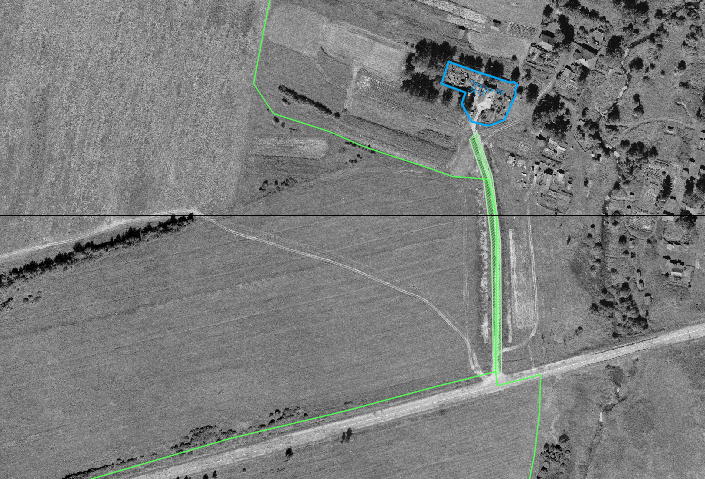  Утвержденапостановлением администрации                      Середского сельского поселения   от       04.12.2015 г. № 155Схема расположения земельного участка на кадастровом плане территории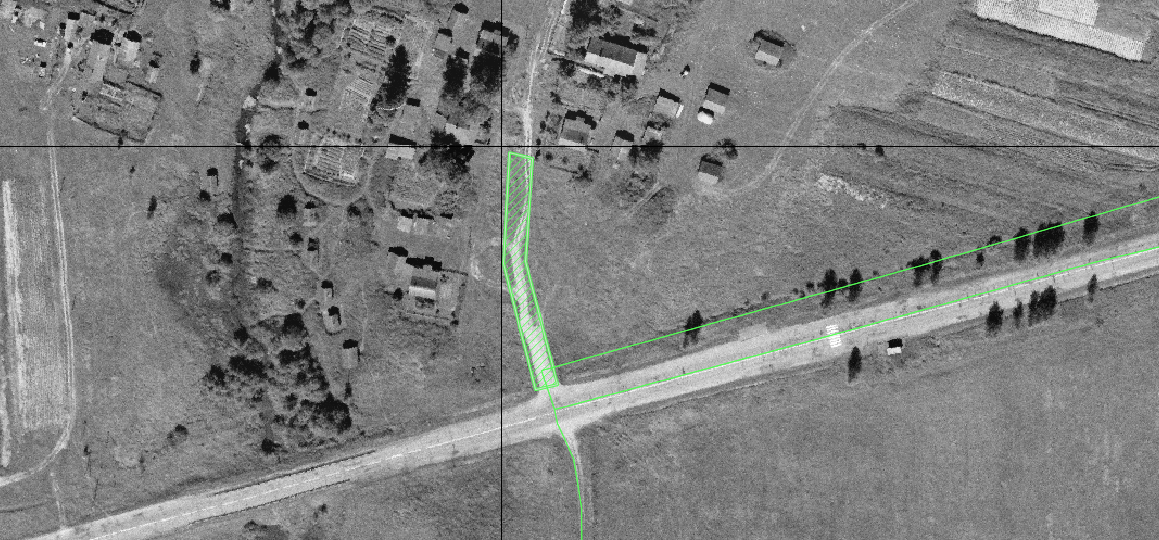       Утвержденапостановлением администрации                      Середского сельского поселения   от       04.12.2015 г. № 155Схема расположения земельного участка на кадастровом плане территории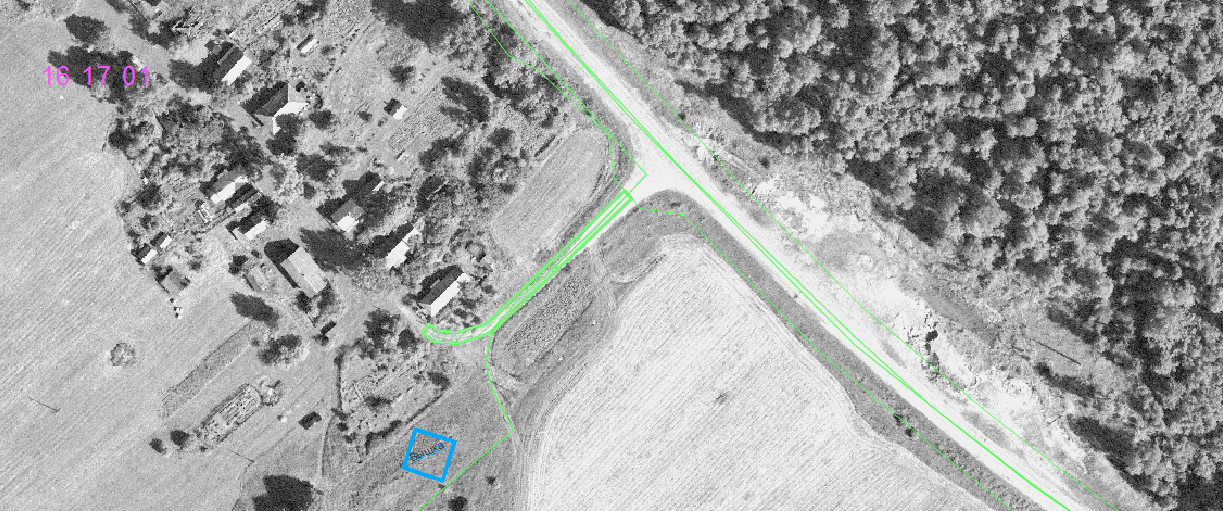       Утвержденапостановлением администрации                      Середского сельского поселения   от       04.12.2015 г. № 155Схема расположения земельного участка на кадастровом плане территории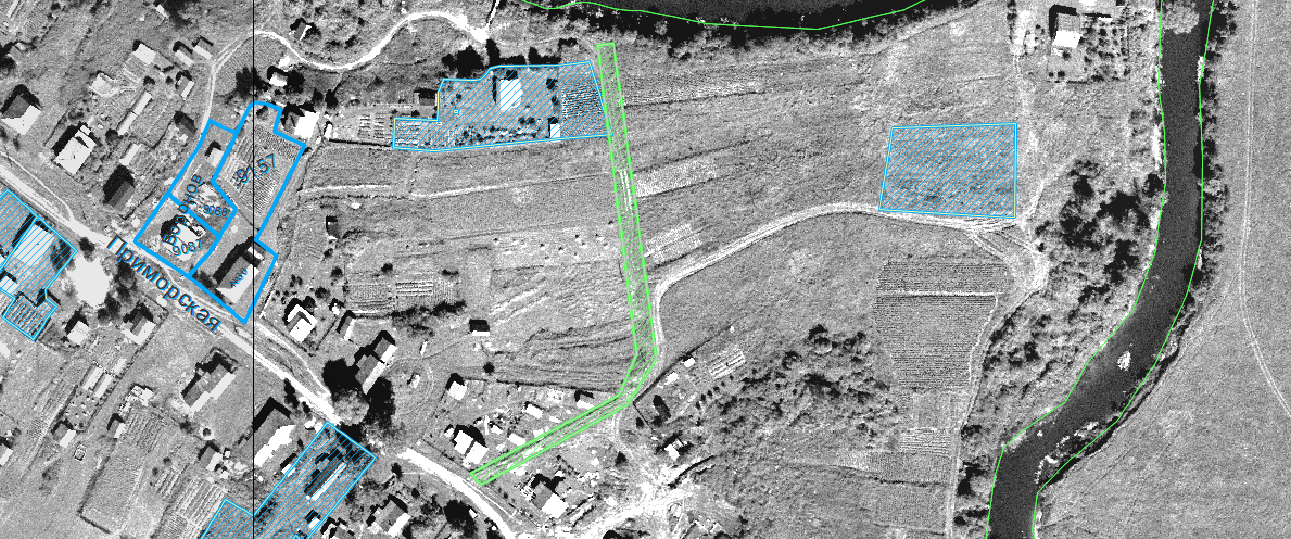 Условный номер земельного участка 76:05:000000:ЗУ1Условный номер земельного участка 76:05:000000:ЗУ1Условный номер земельного участка 76:05:000000:ЗУ1Условный номер земельного участка 76:05:000000:ЗУ1Площадь земельного участка1796 М2ДОП «Ярославль-Любим» - ОкуневоДОП «Ярославль-Любим» - ОкуневоОбозначениехарактерных точек границКоординаты, мКоординаты, мКоординаты, мXXУ12231419077.94419077.942188786.642419035.66419035.662188800.933418976.50418976.502188808.394418854.35418854.352188809.655418854.10418854.102188801.656418975.96418975.962188800.377419033.83419033.832188793.038419070.69419070.692188780.231419077.94419077.942188786.64Условный номер земельного участка 76:05:000000:ЗУ1Условный номер земельного участка 76:05:000000:ЗУ1Условный номер земельного участка 76:05:000000:ЗУ1Условный номер земельного участка 76:05:000000:ЗУ1Площадь земельного участка704 М2ДОП «Ярославль-Любим» - Окунево 2ДОП «Ярославль-Любим» - Окунево 2Обозначениехарактерных точек границКоординаты, мКоординаты, мКоординаты, мXXУ12231418995.42418995.422189011.332418957.64418957.642189008.913418912.13418912.132189020.404418910.19418910.192189012.645418956.82418956.822189000.726418997.55418997.552189002.831418995.42418995.422189011.33Условный номер земельного участка 76:05:000000:ЗУ1Условный номер земельного участка 76:05:000000:ЗУ1Условный номер земельного участка 76:05:000000:ЗУ1Условный номер земельного участка 76:05:000000:ЗУ1Площадь земельного участка377 М2ДОП «Данилов – Середа» - МарковоДОП «Данилов – Середа» - МарковоОбозначениехарактерных точек границКоординаты, мКоординаты, мКоординаты, мXXУ12231427655.26427655.262178707.342427652.37427652.372178710.103427603.05427603.052178658.524427598.98427598.982178645.955427599.70427599.702178637.776427599.82427599.822178637.227427600.10427600.102178636.748427602.99427602.992178632.949427606.17427606.172178635.3610427603.63427603.632178638.7111427602.99427602.992178645.5112427606.53427606.532178656.451427655.26427655.262178707.34Условный номер земельного участка 76:05:000000:ЗУ1Условный номер земельного участка 76:05:000000:ЗУ1Условный номер земельного участка 76:05:000000:ЗУ1Условный номер земельного участка 76:05:000000:ЗУ1Площадь земельного участка1139 М2ДОП «Бухалово – Мохоньково до р. Касть»ДОП «Бухалово – Мохоньково до р. Касть»Обозначениехарактерных точек границКоординаты, мКоординаты, мКоординаты, мXXУ12231410937.68410937.682190132.552410821.83410821.832190148.373410804.82410804.822190137.844410775.46410775.462190084.105410779.24410779.242190079.956410808.00410808.002190134.657410823.32410823.322190141.318410936.89410936.892190126.601410937.68410937.682190132.55